Publicado en Zaragoza el 17/11/2020 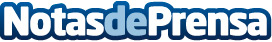 Los diferentes usos de una mesa y la importancia de elegir la adecuada según topmesas.comLas mesas son muebles funcionales de soporte, trabajo, o decoración, usados desde la antigüedad, y que a lo largo de la historia han ganado cada vez más importancia desde el punto de vista de organización, funcionabilidad, diseño de interiores, e incluso desde el punto de vista artísticoDatos de contacto:Wilson678886727Nota de prensa publicada en: https://www.notasdeprensa.es/los-diferentes-usos-de-una-mesa-y-la Categorias: Interiorismo Sociedad Jardín/Terraza Mobiliario http://www.notasdeprensa.es